Dzień dobry! Czy Wasze cebulki wypuściły już zielone łodyżki?Dzisiaj jest czwartek 14 maja 2020 r.Temperatura = ………..℃Martynce i Hubertowi rodzice pomogą zapisać:CZWARTEK 14 MAJA 2020 ROKTEMPERATURA = ……….℃Rysujemy symbol pogody do pokolorowania.Zadanie 1 – FOS (G. Wardęga, M. Papciak)Przyklej sałaty zgodnie z treścią zadania: na grządce Roberta rosną 3 sałaty, na grządce Maksa rośnie 5 sałat, na grządce Martynki rośnie 4. Pozostałe sałaty rosną na grządce Huberta. Policz, ile sałat jest na grządce Huberta oraz ile sałat rośnie na wszystkich grządkach.ROBERT:MAKS:MARTYNKA:HUBERT: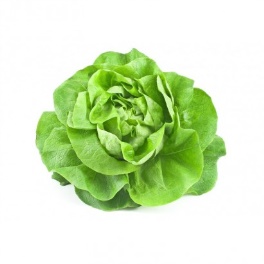 Zadanie 2 Nazwij warzywa i spróbuj nazwać zupy, które ugotujemy z tych warzyw. Ozdób garnek, rysując po zsarych liniach.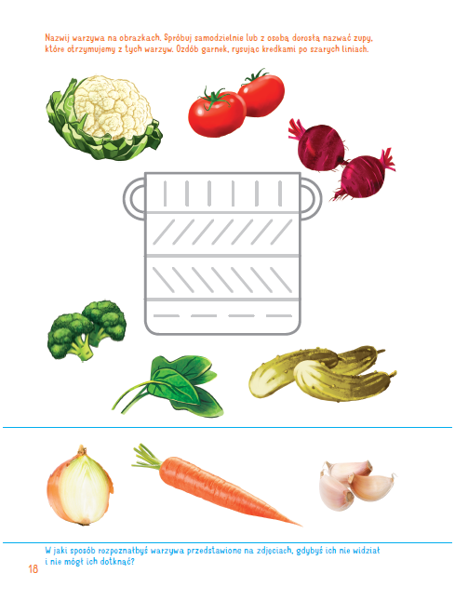 Zadanie 3  W jaki sposób, za pomocą jakich zmysłów można rozpoznać te warzywa?Zadanie 4 Połącz liniami części tego samego warzywa. 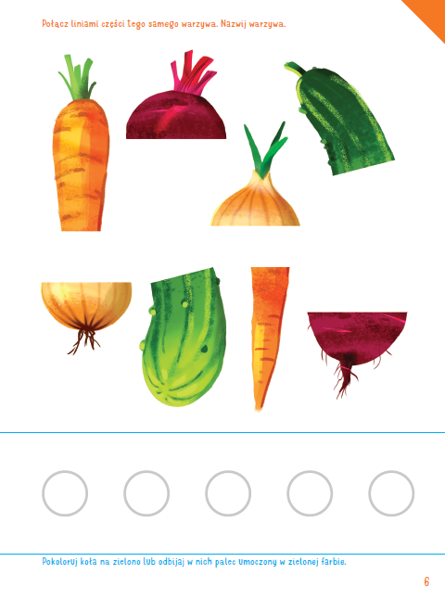 Zadanie 5 ZRK – TECHNICZNE (G. Wardęga)Dzisiaj wykorzystamy nowalijki do zrobienia pysznego twarożku. Potrzebować będziesz: biały serek, śmietanę, pęczek chrupiących rzodkiewek i pęczek szczypiorku, sól i pieprz do smaku, a także miskę, widelec, nóż i deseczkę do krojenia.Wykonanie: Przed przystąpieniem do pracy umyj dokładnie ręce.Z rzodkiewek odkrój końcówki, a następnie pokrój na deseczce w drobną kostkę. Szczypiorek posiekaj nożem na deseczce. Twaróg rozgnieć widelcem, a następnie wymieszaj ze śmietaną i solą na 
w miarę gładką masę. Wmieszaj twarożek ze szczypiorkiem i rzodkiewką. Można wmieszać większą część nowalijek, a trochę zostawić do posypania twarożka z wierzchu, by ładniej się prezentował.SMACZNEGO !!!Zadanie 6   ZRK PLASTYCZNE (M. Papciak) Witam! Waszym zadaniem będzie dzisiaj pięknie pomalować rzodkiewkę, nazywaną Królową Nowalijek  . Przypomnijcie sobie jakie kolory ma to warzywo.Na zajęciach często malowaliśmy używając  kawałków gąbki i farb. Jeśli macie taką możliwość,  pomalujcie obrazek w ten sposób. Jeśli nie, pomalujcie zwyczajnie pędzelkiem.Potrzebne będą: farby (różowa, zielona, biała), 2-3 małe kawałeczki gąbki, nożyczki, klej, kolorowa kartka A-4 (z bloku).Wykonanie: moczymy mały kawałek gąbki w odpowiednim kolorze  farby i odbijamy go na obrazku. Gdy  ilustracja wyschnie możemy ją wyciąć po konturach i nakleić na kolorową kartkę.   Życzę przyjemnej pracy, pozdrawiam !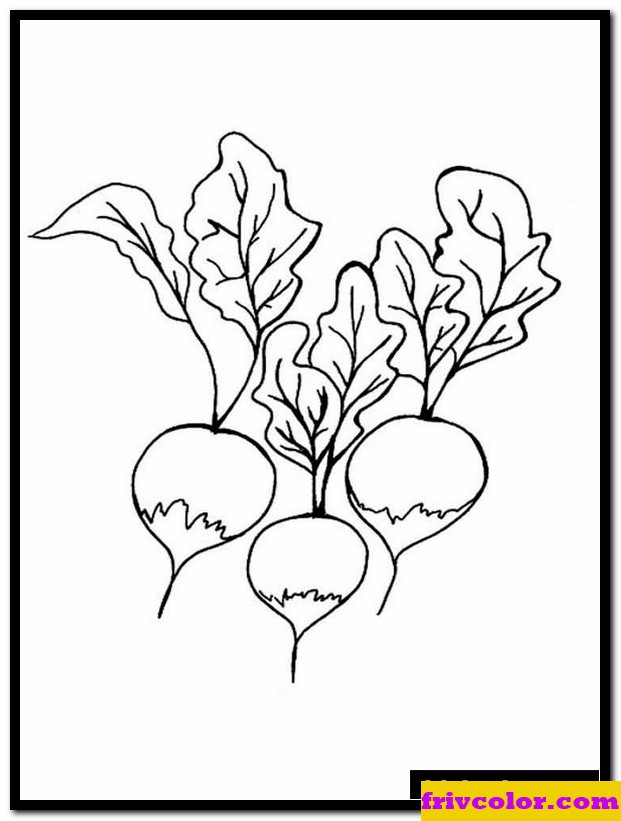 Dzisiaj jest piątek 15 maja 2020 r.Temperatura = ………..℃Martynce i Hubertowi rodzice pomogą zapisać:PIĄTEK 15 MAJA 2020 ROKTEMPERATURA = ……….℃Rysujemy symbol pogody do pokolorowania.Zadanie 7    FOS (G. Wardęga, M. Papciak)Policz warzywa w zbiorach, zapisz wynik i otocz pętlą zbiór, w którym jest więcej warzyw.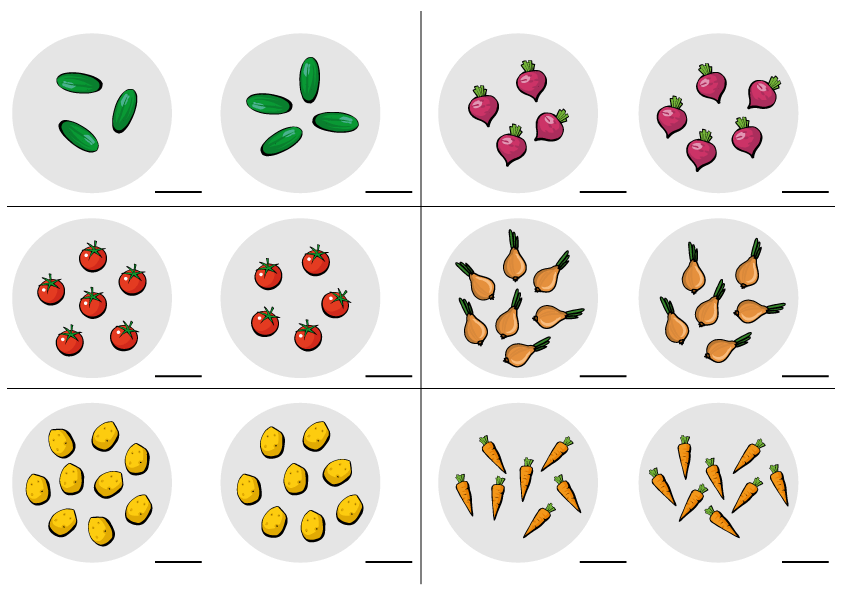 Zadanie 8Policz nowalijki i wpisz wynik w kratkę. Zaznacz, których nowalijek jest najwięcej, a których najmniej?                              Zadanie 9  Ułóż z sylab nazwę i połącz z odpowiednim obrazkiem:                                                                         DOR – PO – MI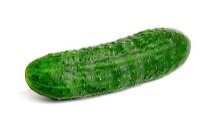                                                      ŁA – SA – TA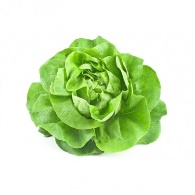                            GÓ – REK – O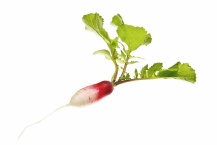                             RZOD – KA –KIEW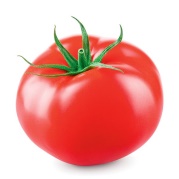 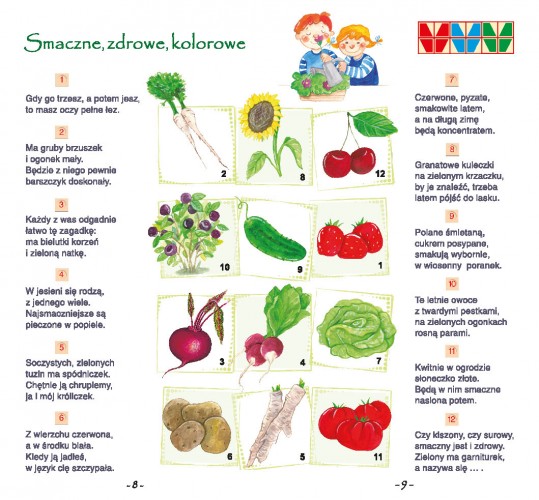 Zadanie  10    ZRK -  INFORMATYCZNE ( M.WAŚKO)Temat: ,,Internet, strony dla dzieci,, – gry i zabawy edukacyjne.Potrzebne: Komputer, myszka.Kolejność czynności:- proszę wejść na stronę internetową: www.pisupisu.pl- gdy strona się otworzy dodać ją do zakładek: klikamy na gwiazdkę w prawym górnym rogu ekranu, gdy to zrobimy w przyszłości nie będziemy musieli wpisywać adresu strony, wystarczy kliknąć na zakładkę na górze ekranu 
w przeglądarce,- gdy już mamy stronę otwartą proszę wybrać ,,GRY EDUKACYJNE,, , górny pasek ekranu,- w grach edukacyjnych mamy poszczególne poziomy trudności: od przedszkola do klasy ósmej, na początek proszę wybrać przedszkole, aby dziecko oswoiło się z programami.- po lewej stronie ekranu mamy opcje zabaw i zadań do wyboru, wybieramy którąś z nich, w strefie przedszkolnej będzie to: ,,TRENING UMYSŁU,, ,,KOLORY,, ,,KSZTAŁTY,,   ,,BRAKUJĄCE FRAGMENTY,, ,,ALFABET I CYFRY,, ,,SŁOWNE ZABAWY,,Strona jest bezpieczna i niepłatna, gdy naciśniemy symbol ,,głośnika,, nad jakimś zadaniem miły głos mówi nam co mamy robić, możemy również drukować ze strony różne pomoce. Zadanie  11   ZRK – MUZYCZNE (P.LARYSZ)Temat: Elementy dzieła muzycznego – RYTMIKA –   Ćwiczenia pulsu 
w muzyce.Skopiuj link w okno przeglądarki i zapoznaj się z materiałem z filmu.https://www.youtube.com/watch?v=wsKmYwVxIWsWykonaj ćwiczenia rytmiczne z linków.https://www.youtube.com/watch?v=Qh6ZXcwQw8ghttps://www.youtube.com/watch?v=LKyZtocE9u0Pokoloruj rysunek online:http://www.supercoloring.com/pl/kolorowanki/nuty?colore=onlineLub ten poniżej 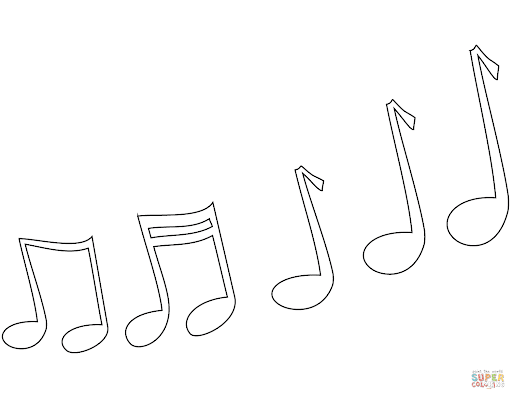 Zadanie  12   - ZAJĘCIA ROZWIJAJĄCE KOMUNIKOWANIE SIĘ (Magda Papciak)ZAZNACZ PĘTLĄ TE WARZYWA, KTÓRE WEDŁUG CIEBIE MOŻNA ZALICZYĆ DO GRUPY NOWALIJEK:BURAK                               POMIDOR                        CEBULASZCZYPIOREK                     ZIEMNIAK                      MARCHEW ZIELONA CEBULKA                     OGÓREK                 PIETRUSZKASAŁATA                              RZODKIEWKA                    BROKUŁY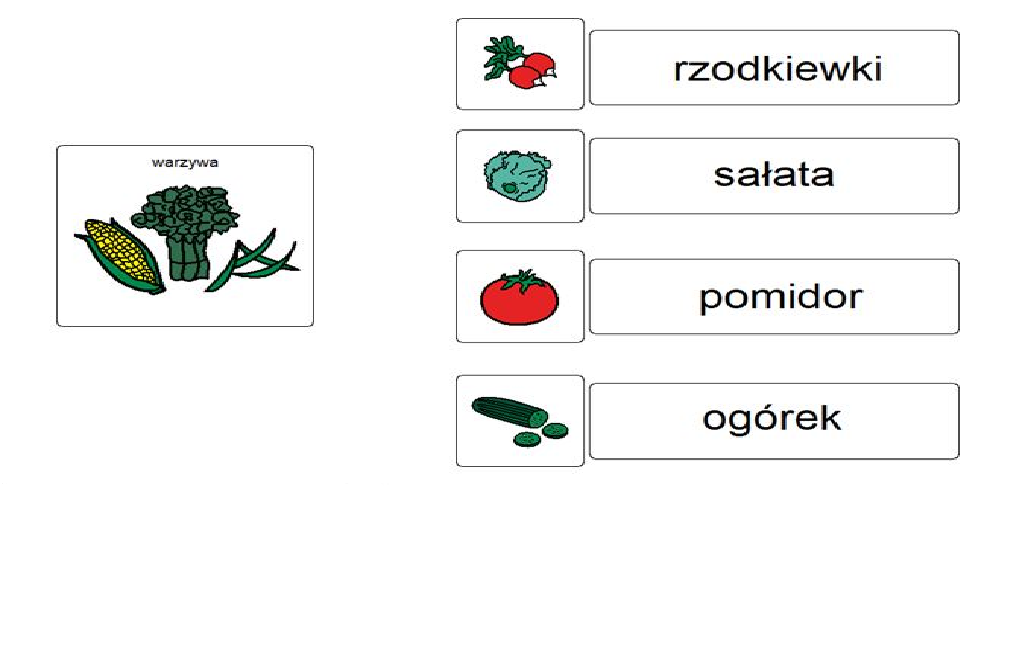 Co nam dają warzywa??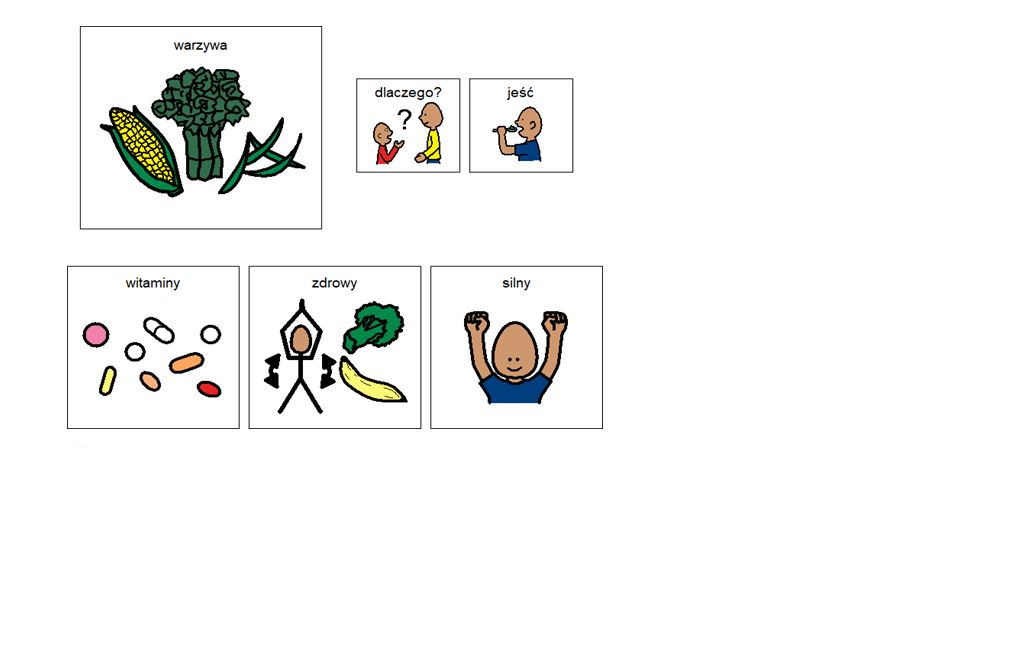 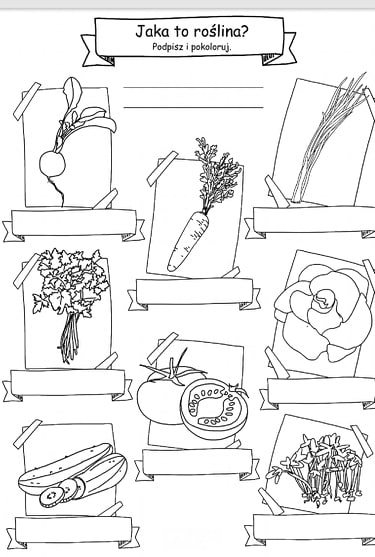 